STRENGTH TRAINING STUDY GUIDEWeight Room Rules•	  NO HORSEPLAY (fooling around) AT ANY TIME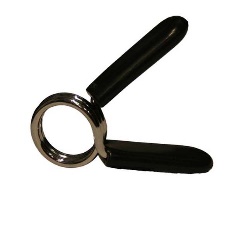 •	  Wear proper lifting clothes & shoes (NO open toe shoes)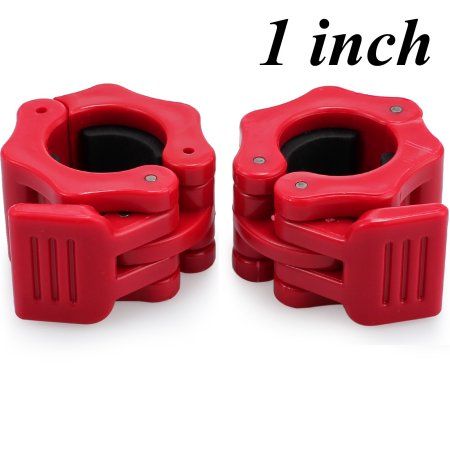 •	  DO NOT slam down the weights •	  Use a spotter at free weight lifting stations •	     bench press, squat…•	  Use collars or clips on the free weight bars•	  CLEAN UP (Return equipment to where it belongs)•	  DON’T MAX OUT (don’t try to see how much you can lift in one attempt)•	  Report an injury immediatelyDefinitionsSpotter – helps or supports another person during a particular exercise, with an emphasis on allowing the participant to lift or push more than he could normally do safely.	Importance:  	 - Safety	 - Psychological Benefit – creates encouragement and a sense of confidence - Physical Benefit – having supervision encourages a greater training load   which increases strength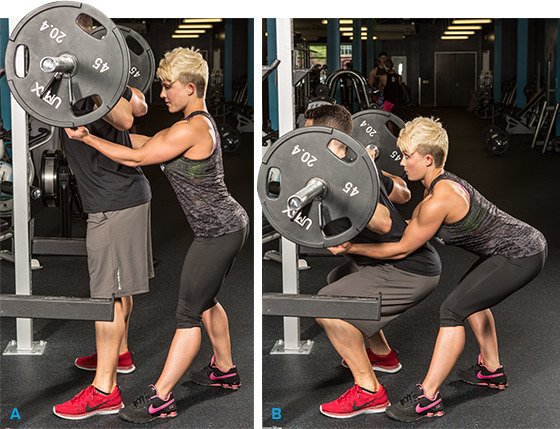 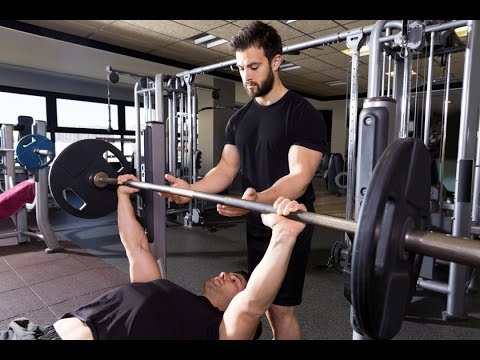 EXERCISE PRINCIPLESOverload – applying a greater than normal stress or load (weight) on the body to produce increases in strength.Progression – The gradual increase in the intensity (how hard you work) and time spent on an activity.  For example, adding a little more weight than you previously lifted or running a minute longer than what you normally run.F.I.T.T.	Frequency – how often you should be active or the number of days you take part in 		physical activity in a week. (3 to 6 days per week)	Intensity – how hard you exercise	Time – how long you do should do daily physical activities		(30 to 60 minutes)	Type – what kind of activity		1. Cardiovascular 		2. Muscular Strength		3. Muscular Endurance		4. FlexibilityLeverage –  The exertion of force by means of a lever.  Good leverage will allow you to perform a skill with more ease and less effort.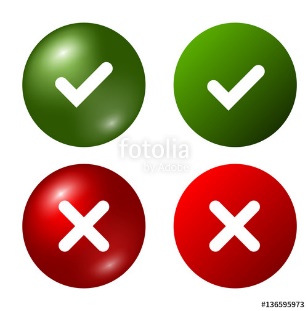 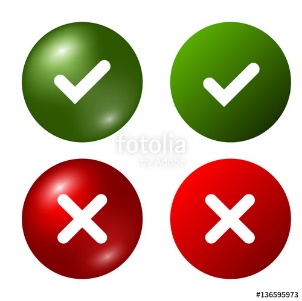 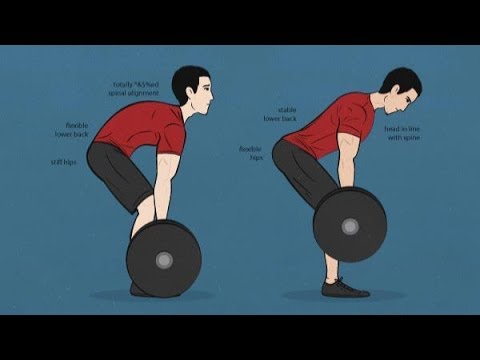 General Strength Training Guidelines-    Breathe:  inhale during the relaxation phase (easy part) and exhale when exerting force against the resistance.	Creates stability for the spinePrevents high blood pressure and the possibility of passing out.-    Lift in a slow and controlled motion-    Keep the resistance close to the midline of your body to decrease the leverage on your spine-    Maintain good posture